В целях реализации Федерального закона от 25.12.2008 № 273-ФЗ              «О противодействии коррупции», Указа Президента Российской Федерации от 01.04.2016 № 147 «О Национальном плане противодействия коррупции на              2016 - 2017 годы» и на основании статьи 24 Устава муниципального образования Бузулукский районП О С Т А Н О В Л Я Ю :1.Утвердить план по противодействию коррупции в муниципальном образовании Бузулукский район на 2016-2017 годы согласно приложению. 2. Настоящее постановление вступает в силу после его официального опубликования на правовом интернет-портале Бузулукского района 
(www.pp-bz.ru).3. Контроль за исполнением данного постановления возложить на
заместителя главы администрации района – руководителя аппарата          М.В. Елькину.Исполняющий обязанности первогозаместителя главы администрации района по экономическим вопросам                                           С.Ю. Дмитриев Разослано: в дело, Елькиной М.В.,  межрайпрокуратуре, кадрово – правовому отделу. Приложение к постановлению администрации районаот_06.10.2016_ № _737-п_Планпо противодействию коррупции в муниципальном образовании Бузулукский район на 2016 – 2017 годы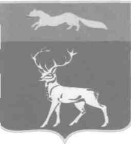 АДМИНИСТРАЦИЯМУНИЦИПАЛЬНОГО ОБРАЗОВАНИЯБУЗУЛУКСКИЙ РАЙОНОРЕНБУРГСКОЙ ОБЛАСТИПОСТАНОВЛЕНИЕ__06.10.2016_№_737-п_ г. БузулукОб утверждении плана по противодействию                 коррупциив муниципальном образовании Бузулукский район на 2016-2017 годы№п/пМероприятияОтветственные исполнителиСрок исполненияОжидаемый результат1.Повышение эффективности механизмов урегулирования конфликта интересов, обеспечение соблюдения муниципальными служащими администрации муниципального образования Бузулукский район ограничений, запретов и принципов служебного поведения в связи с исполнением ими должностных обязанностей, а также ответственности за их нарушение1.Повышение эффективности механизмов урегулирования конфликта интересов, обеспечение соблюдения муниципальными служащими администрации муниципального образования Бузулукский район ограничений, запретов и принципов служебного поведения в связи с исполнением ими должностных обязанностей, а также ответственности за их нарушение1.Повышение эффективности механизмов урегулирования конфликта интересов, обеспечение соблюдения муниципальными служащими администрации муниципального образования Бузулукский район ограничений, запретов и принципов служебного поведения в связи с исполнением ими должностных обязанностей, а также ответственности за их нарушение1.Повышение эффективности механизмов урегулирования конфликта интересов, обеспечение соблюдения муниципальными служащими администрации муниципального образования Бузулукский район ограничений, запретов и принципов служебного поведения в связи с исполнением ими должностных обязанностей, а также ответственности за их нарушение1.Повышение эффективности механизмов урегулирования конфликта интересов, обеспечение соблюдения муниципальными служащими администрации муниципального образования Бузулукский район ограничений, запретов и принципов служебного поведения в связи с исполнением ими должностных обязанностей, а также ответственности за их нарушение1Обеспечение действенного функционирования Комиссии по соблюдению требований к служебному поведению муниципальных служащих администрации муниципального образования Бузулукский район и  урегулированию конфликта интересов (далее - Комиссия), а также повышению эффективности реализации принимаемых комиссией решенийКадрово – правовой отдел администрации Бузулукского районаВ течение 2016-2017 г.г.Обеспечение соблюдения муниципальными служащими администрации муниципального образования Бузулукский район ограничений и запретов, требований о предотвращении или урегулировании конфликта интересов, требований к служебному (должностному) поведению, установленных законодательством Российской Федерации о муниципальной службе и о противодействии коррупции, а также осуществление мер по предупреждению коррупции.2Организация проведения в порядке, предусмотренном  нормативными правовыми актами Российской Федерации, проверок по случаям несоблюдения муниципальными служащими запретов и неисполнения обязанностей, установленных в целях противодействия коррупции, нарушения ограничений, касающихся получения подарков, и порядка сдачи подарков, а также применение соответствующих мер юридической  ответственности.Кадрово – правовой отдел администрации Бузулукского районаВ течение 2016-2017 г.г.(по мере необходимости)Выявление случаев несоблюдения муниципальными служащими законодательства Российской Федерации по противодействию коррупции, принятие своевременных и действенных мер по выявленным случаям нарушений3Организация приема сведений о доходах, расходах, об имуществе и обязательствах имущественного характера, представляемых муниципальными служащими. Обеспечение контроля за своевременностью представления указанных сведений.Кадрово – правовой отдел администрации Бузулукского районаЕжегодно до 30 апреля Обеспечение своевременного исполнения муниципальными служащими и руководителями организаций обязанности по представлению сведений о доходах, расходах, об имуществе и обязательствах имущественного характера своих и членов своей семьи4Подготовка к опубликованию сведений о доходах, расходах, об имуществе и обязательствах имущественного характера на сайте администрации муниципального образования Бузулукский район.Кадрово – правовой отдел администрации Бузулукского районаВ течение 14 рабочих дней со дня истечения срока, установленного для подачи указанных сведенийПовышение открытости и доступности информации о деятельности по профилактике коррупционных правонарушений в администрации муниципального образования Бузулукский район.5Анализ сведений о доходах, расходах об имуществе и обязательствах имущественного характера, представленных муниципальными служащими Кадрово – правовой отдел администрации Бузулукского района        Ежегодно    до 1 октябряВыявление признаков нарушения законодательства Российской Федерации о муниципальной  службе и о противодействии коррупции муниципальными служащими и руководителями организаций.            Оперативное реагирование на ставшие известными факты коррупционных проявлений6Проведение проверки достоверности и полноты сведений о доходах, расходах, об имуществе и обязательствах имущественного характера, представляемых муниципальными служащими и руководителями организацийКадрово – правовой отдел администрации Бузулукского районаВ течение 2016-2017 г.г.     (по мере необходимости)Выявление случаев несоблюдения муниципальными  служащими и руководителями организаций законодательства Российской Федерации о противодействии коррупции, принятие своевременных и действенных мер по выявленным нарушениям7Проведение на постоянной основе работы по  правовому и антикоррупционному просвещению муниципальных служащих (по вопросам соблюдения требований и положений антикоррупционного законодательства Российской Федерации, ответственности за нарушение указанных требований, в том числе об установлении наказания за получение и дачу взятки, посредничество во взяточничестве в виде штрафов, кратных сумме взятки, об увольнении в связи с утратой доверия, а также изменений антикоррупционного законодательства)Кадрово – правовой отдел администрации Бузулукского районаВ течение 2016-2017 гг. по отдельному плануСвоевременное доведение до муниципальных служащих положений законодательства Российской Федерации о противодействии коррупции путем проведения семинаров, размещения соответствующей информации на сайте администрации муниципального образования Бузулукский район, на информационном  стенде, а также направления информации в письменном виде для ознакомления.2.Выявление и систематизация причин и условий проявления коррупции в  деятельностиадминистрации муниципального образования Бузулукский район, мониторинг коррупционных рисков и их устранение2.Выявление и систематизация причин и условий проявления коррупции в  деятельностиадминистрации муниципального образования Бузулукский район, мониторинг коррупционных рисков и их устранение2.Выявление и систематизация причин и условий проявления коррупции в  деятельностиадминистрации муниципального образования Бузулукский район, мониторинг коррупционных рисков и их устранение2.Выявление и систематизация причин и условий проявления коррупции в  деятельностиадминистрации муниципального образования Бузулукский район, мониторинг коррупционных рисков и их устранение2.Выявление и систематизация причин и условий проявления коррупции в  деятельностиадминистрации муниципального образования Бузулукский район, мониторинг коррупционных рисков и их устранение8Осуществление качественного и своевременного проведения антикоррупционной экспертизы нормативных правовых актов администрации муниципального образования Бузулукский район, их проектов с учетом мониторинга соответствующей правоприменительной практики в целях выявления коррупционных факторов и последующего устранения таких факторов. Кадрово – правовой отдел администрации Бузулукского районаВ течение 2016-2017 гг.Выявление в нормативных правовых актах и проектах нормативных правовых актов коррупциогенных факторов, способствующих формированию условий для проявления коррупции и их исключение9Обеспечение взаимодействия с правоохранительными органами и иными государственными органами по вопросам противодействия коррупции в администрации муниципального образования Бузулукский район. Кадрово – правовой отдел администрации Бузулукского районаВ течение 2016-2017 г.г.(по мере необходимости)Своевременное оперативное реагирование на коррупционные правонарушения и обеспечение соблюдения принципа неотвратимости юридической ответственности за коррупционные и иные правонарушения3. Взаимодействие администрации муниципального образования Бузулукский район с институтами гражданского общества и гражданами, а также создание эффективной системы обратной связи, обеспечение доступности информации о деятельности администрации муниципального образования Бузулукский район3. Взаимодействие администрации муниципального образования Бузулукский район с институтами гражданского общества и гражданами, а также создание эффективной системы обратной связи, обеспечение доступности информации о деятельности администрации муниципального образования Бузулукский район3. Взаимодействие администрации муниципального образования Бузулукский район с институтами гражданского общества и гражданами, а также создание эффективной системы обратной связи, обеспечение доступности информации о деятельности администрации муниципального образования Бузулукский район3. Взаимодействие администрации муниципального образования Бузулукский район с институтами гражданского общества и гражданами, а также создание эффективной системы обратной связи, обеспечение доступности информации о деятельности администрации муниципального образования Бузулукский район3. Взаимодействие администрации муниципального образования Бузулукский район с институтами гражданского общества и гражданами, а также создание эффективной системы обратной связи, обеспечение доступности информации о деятельности администрации муниципального образования Бузулукский район10Мониторинг размещённой информации об антикоррупционной деятельности в разделе «Противодействие коррупции». Кадрово – правовой отдел администрации Бузулукского районаЕжеквартально в течение 2016-2017 гг.Обеспечение открытости и доступности информации об антикоррупционной деятельности администрации муниципального образования Бузулукский район.11Обеспечение возможности оперативного представления гражданами и организациями информации о фактах коррупции в администрации муниципального образования Бузулукский район или нарушениях муниципальными служащими и требований к служебному (должностному) поведению посредством:функционирования «телефона доверия» по вопросам противодействия коррупции; обеспечения приема электронных сообщений  на сайте администрации муниципального образования Бузулукский район.Кадрово – правовой отдел администрации Бузулукского районаОрганизационный отдел администрации Бузулукского районаВ течение 2016-2017 г.г.Своевременное получение информации о несоблюдении муниципальными служащими ограничений и запретов, установленных законодательством Российской Федерации, а также о фактах коррупции и оперативное реагирование на нее12Обеспечение взаимодействия администрации муниципального образования Бузулукский районс институтами гражданского общества по вопросам антикоррупционной деятельности, в том числе с общественными объединениями. Кадрово – правовой отдел администрации Бузулукского районаВ течение 2016-2017 г.г.Обеспечение открытости при обсуждении принимаемых администрацией муниципального образования Бузулукский район,мер по вопросам противодействия коррупции13Обеспечение взаимодействия администрации муниципального образования Бузулукский районсо средствами массовой информации в сфере противодействия коррупции.Кадрово – правовой отдел администрации Бузулукского районаОтдел по связям с общественность администрации Бузулукского районаВ течение 2016-2017 г.г.Обеспечение публичности и открытости деятельности администрации муниципального образования Бузулукский район, в сфере противодействия коррупции14Мониторинг публикаций в  средствах массовой информации о фактах проявления коррупции в администрации муниципального образования Бузулукский район.Кадрово – правовой отдел администрации Бузулукского районаОрганизационный отдел администрации Бузулукского районаВ течение 2016-2017 г.г.Проверка информации о фактах проявления коррупции в администрации муниципального образования Бузулукский район, опубликованных в средствах массовой информации, и принятие необходимых мер по устранению обнаруженных коррупционных  нарушении 